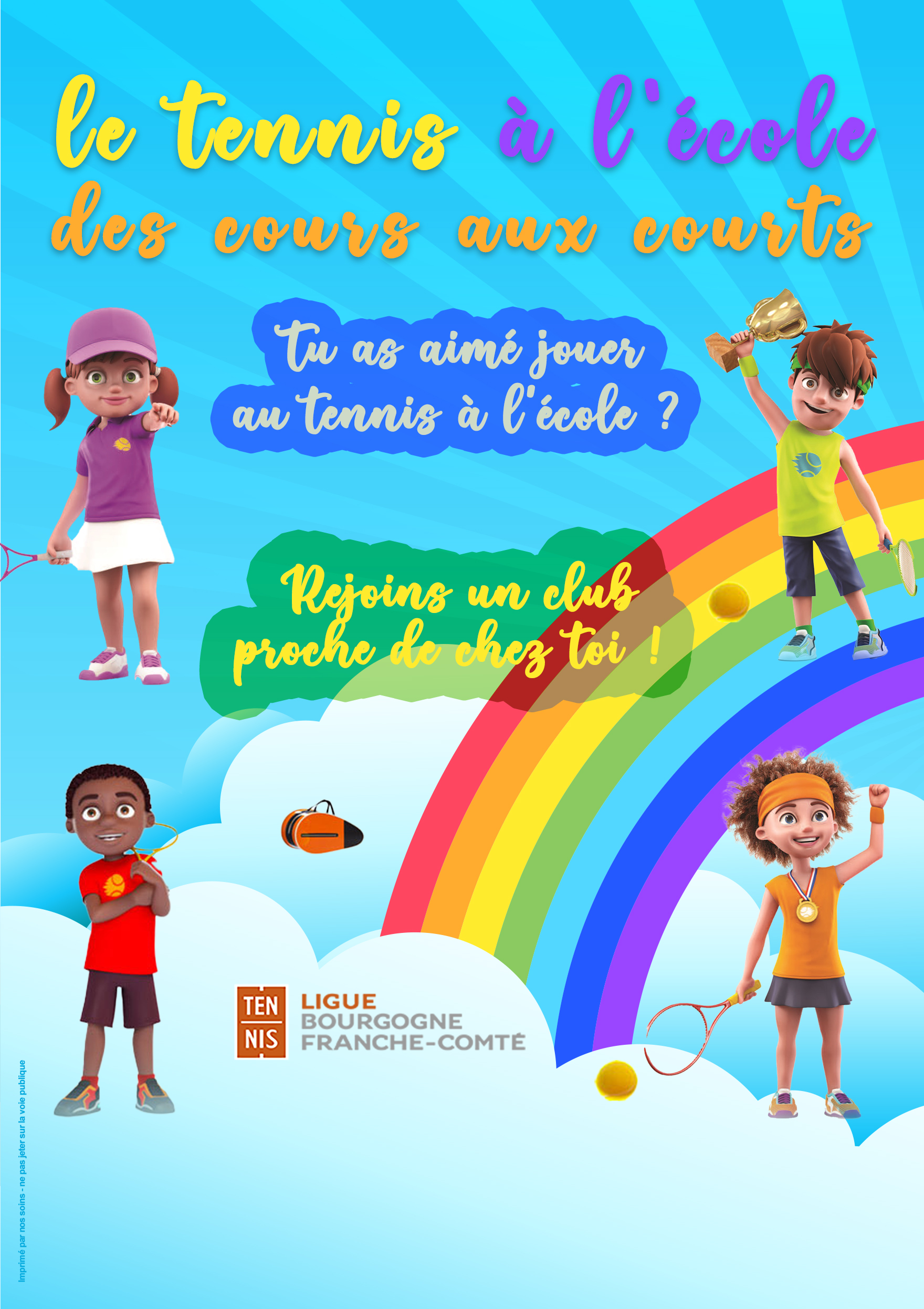 Votre texte à insérer 
(Maximum 5 lignes, Police Calibri taille 20 couleur RVB (36,89,255)
Lorem ipsum dolor sit amet, consectetur adipiscing elit. Mauris massa arcu, fermentum et nunc sit amet, fringilla laoreet diam. Etiam rhoncus sem non congue ornare Etiam rhoncus sem non congue ornare
